Oratorio P.G. Frassati di Buriasco Estate Ragazzi 2022 Buriasco, via Don Mensa 3 oratorio.buriasco@gmail.com Estate Ragazzi 2022 dell’Oratorio P.G. Frassati – Modulo di iscrizione definitivaDa consegnare in oratorio entro il 3/06 1. Richiesta di iscrizione definitiva Io sottoscritto/a ________________________________, nato/a il ____/____/________ a _______________, residente in __________________________________________, C. F. _____________________________ in qualità di madre / padre / tutore di ________________________________, nato/a il ____/____/________ a _____________, frequentante la classe _____________, residente in____________________________________________, C.F. ________________________________, intendo iscrivere mio/a figlio/a all’Estate Ragazzi 2022 dell’Oratorio P.G. Frassati di Buriasco per le settimane: □ 1° settimana (13-17 giugno) □ 2° settimana (20-24 giugno) □ 3° settimana (27 giugno-1 luglio) 2. Entrata anticipata  Desidero usufruire del servizio di: □ entrata anticipata (3€ al giorno)Indicare gli orari specifici di entrata del bambino: _______________________________________              3. MensaMio/a figlio/a usufruirà del servizio mensa: □ sì □ no Note: __________________________________________________________________________________ 4. Recapiti (genitore): Cell. _________________________; Mail ________________________________  □ Acconsento ad essere aggiunto al gruppo Whatsapp “E.R. 2022” per rimanere aggiornato sulle novità 5. Adesioni gite: Io sottoscritto/a ____________________________ genitore di _____________________________________autorizzo mio/a figlio/a a partecipare alle seguenti gite (crocettare le gite alle quali si intende partecipare)Luogo, data __________________________ Firma ______________________________ Oratorio P.G. Frassati di Buriasco Estate Ragazzi 2022 Buriasco, via Don Mensa 3 oratorio.buriasco@gmail.com LIBERATORIA PER PUBBLICAZIONE E PROIEZIONE DI VIDEO E FOTO Il/La sottoscritto/a _______________________________________ nato/a a _________________________ il ____/____/________, residente in _________________________________________________________,  C.F. __________________________________, genitore /tutore di ________________________________. Con riferimento alle riprese video e foto effettuate dagli animatori nel contesto dell’Estate Ragazzi 2022  dell’Oratorio P.G. Frassati di Buriasco,  con la presente:   □ AUTORIZZA □ NON AUTORIZZA La ripresa e l’eventuale pubblicazione di immagini video e foto del/la proprio/a figlio/a da parte dell’Oratorio  P.G. Frassati di Buriasco sui seguenti canali: • YouTube (canale parrocchiale), • Facebook (pagina parrocchiale e pagina dell’Oratorio); • Instagram (pagina dell’Oratorio)e la proiezione pubblica durante la serata conclusiva aperta alla comunità; Ne vietano l’uso per motivi e contesti diversi da quelli specificati. Ai sensi di quanto previsto dall’articolo 7 D. Lgs. N. 196/2003 “Codice in materia di protezione di dati  personali” Regolamento Europeo sulla privacy GDPR 2016/679, in qualsiasi momento potranno avvalersi del  diritto di revocare l’autorizzazione al trattamento delle immagini video e foto. Luogo, data __________________________________  Firma ________________________________Oratorio P.G. Frassati di Buriasco Estate Ragazzi 2022 Buriasco, via Don Mensa 3 oratorio.buriasco@gmail.com PATTO DI RESPONSABILITÀ RECIPROCA – Estate Ragazzi 2022 Il sottoscritto Don Rafael Urzua G., titolare dell’Oratorio P.G. Frassati di Buriasco, indirizzo Buriasco, via  Don Mensa 3, e il/la signor/a ______________________________________ in qualità di genitore / tutore di  __________________________________, nato a _________________________ (_____), residente in  ______________________________, via __________________________________________, entrambi  consapevoli delle conseguenze civili e penali previste in caso di dichiarazioni mendaci, SOTTOSCRIVONO IL SEGUENTE PATTO DI RESPONSABILITÀ RECIPROCA INERENTE LA  FREQUENZA DEL MINORE _________________________________ ALL’ESTATE RAGAZZI 2022, ORGANIZZATO DALL’ORATORIO P.G. FRASSATI DI BURIASCO. Il genitore / tutore (firma)__________________________________________   Il titolare del Centro Estivo  Don Rafael Urzua G.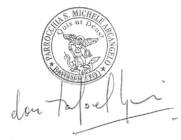 Il sottoscritto _________________________________, genitore / tutore di __________________________,  nato a (dati del genitore / tutore) _________________________ (____), residente in __________________,  via __________________________________________, C.F. _____________________________________,  DICHIARA di essere a conoscenza del fatto che le attività organizzate nel contesto dell’Estate Ragazzi 2022  dell’Oratorio P.G. Frassati di Buriasco si svolgeranno non solamente all’interno delle strutture dell’oratorio,  bensì anche negli spazi del Parco comunale Villa Ceriana, sul territorio comunale del Comune di Buriasco. Luogo, data ___________________________ Firma __________________________________Oratorio P.G. Frassati di Buriasco Estate Ragazzi 2022 Buriasco, via Don Mensa 3 oratorio.buriasco@gmail.com Estate Ragazzi 2022 dell’Oratorio P.G. Frassati Compilare con i dati del/la bambino/aNome_______________________________Cognome______________________________________________Luogo e data di nascita______________________________ Nazionalità________________________________Residenza ______________________________ Recapito telefonico in caso di emergenza _________________ ALLERGIE Malattie____________________________________________________________________________ Intolleranze alimentari_________________________________________________________________ In caso di possibile contagio covid è necessario che comunichiate il percorso vaccinale del/la vostro/a figlio/a: 1 dose2 dosi3 dosiguarigione da covid in data __________________negaData ________________ Firma di chi esercita la potestà parentale _____________________________xDATAGITAmartedì 14 giugnoParco avventura Chaberton, Cesanagiovedì 16 giugnoScopriminiera, Pralimartedì 21 giugnoRifugio Bagnour, Pontechianalegiovedì 23 giugnoCastello di Fenis, Aostamartedì 28 giugnoBorgata Fontane, Praligiovedì 30 giugnoParco acquatico “Le Cupole”, CavallermaggiorespecificareFarmaciPolliniPolveriMuffePunture d’insettiAltro (specificare)